Ключ к конкурсным заданиям Всероссийской олимпиады школьников по технологии в 2011 – 2012 у. г.Муниципальный этап. Техника и техническое творчество7-8, 9 классПримечание. Правильным считается ответ, в котором выполнены все требования (условия) задания.За правильный ответ выставляется 1 балл, неправильный ответ оценивается в 0 баллов. Б, Г, А, Д, В А Г Г В Б 1-В, 2-А, 3-Г, 4-Б Г А В А Б, А, Г, В Б Б,В А, В, Б, Г Г Г Б, А, В, Г А - 2, Б – 5, В – 7, Г – 4, Д – 3,      Е – 1, Ж - 6 Г А – 2, Б – 5, В – 1, Г – 3, Д - 4 Б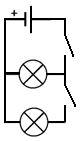 АВ Г Г Г А Б, Г В, Г Г, Б, В, А Д Г В